Píloha . 4 - Rozhodnutí. 1-RVO/2024 o poskytnutí institucionální podpory na rozvoj výzkumné organizace pro rok 2024 (. j.: MPSV-2024/21618-441)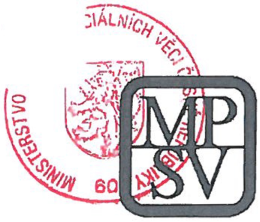 MINISTERSTVO PRÁCE A SOCIÁLNÍCH VĚCÍV Praze dne 1. 2. 2024Č. j.: MPSV-2024/21618-441Rozhodnutí č. 1-RVO/2024 o poskytnutí
institucionální podpory na rozvoj výzkumné organizace pro rok
2024Česká republika - Ministerstvo práce a sociálních věcíIČ: 00551023se sídlem Na Poříčním právu 1/376, 128 01 Praha 2(dále jen „Poskytovatel“)rozhodlo podle § 14 zákona č. 218/2000 Sb., o rozpočtových pravidlech a o změně některých souvisejících zákonů (rozpočtová pravidla), ve znění pozdějších předpisů (dále jen „zákon č. 218/2000 Sb.“), podle § 4 odst. 2 písm. a) bod 1 zákona č. 130/2002 Sb., o podpoře výzkumu, experimentálního vývoje a inovací z veřejných prostředků a o změně některých souvisejících zákonů (zákon o podpoře výzkumu, experimentálního vývoje a inovací), ve znění pozdějších předpisů (dále jen „zákon č. 130/2002 Sb.“), a na základě výsledků závěrečného a průběžného hodnocení, které byly realizovány v roce 2023 a 2024 podle Metodiky hodnocení výzkumných organizací a hodnocení programů účelové podpory výzkumu, vývoje a inovací schválené usnesením vlády České republiky č. 107 ze dne 8. února 2017, žeVýzkumnému ústavu bezpečnosti práce, v. v. i.IČ: 00025950se sídlem Jeruzalémská 9, 110 00 Praha 1zastoupenému PhDr. Davidem Michalíkem, Ph.D., DBA, osobou pověřenou řízením (dále jen „Příjemce“)bude z výdajů na výzkum, experimentální vývoj a inovace (dále jen „VaVal“) rozpočtové kapitoly 313 - Ministerstvo práce a sociálních věcí poskytnuta institucionální podpora na rozvoj výzkumné organizace pro rok 2024 takto:Ministerstvo práce a sociálních věcí Na Poříčním právu 1. 128 01 Praha 2 tel.: +420 221 921 111 e-mail: posta@mpsv.cz.www: mpsv.cz, ISDS: sc9aavgČlánek 1Výše a způsob poskytnutí institucionální podpory na rozvoj výzkumné
organizace(dále jen „Podpora na RVO“)Podpora na RVO pro rok 2024 byla stanovena na základě žádostí Příjemce o poskytnutí Podpory na RVO, se zohledněním výše finančních prostředků státního rozpočtu České republiky na výzkum, experimentální vývoj a inovace (dále jen „VaVal“) rozpočtové kapitoly 313 - Ministerstvo práce a sociálních věcí pro rok 2024 a výsledků závěrečného a průběžného hodnocení plnění dlouhodobé koncepce rozvoje výzkumné organizace (dále jen „DKRVO“), realizovaných Poskytovatelem v roce 2023 a 2024 a výsledků národních hodnocení za rok 2022.Výše podpory na RVO stanovena pro rok 2024 podle odst. 1 činí xxxxxxxxxxx celkem, z toho:běžné prostředky:            xxxxxxxxxxxxxxxxxxxxxxxxxxkapitálové prostředky:    xxxxxxxxxxxxxxxxxxxxxxxxxxPodpora na RVO se poskytuje formou dotace z výdajů státního rozpočtu na VaVal rozpočtové kapitoly 313 - Ministerstvo práce a sociálních věcí převodem na bankovní účet Příjemce č. xxxxxxxxxxxxxxxxxxx.Po obdržení Podpory na RVO je Příjemce povinen neprodleně zaslat Poskytovateli kopii výpisu z příslušného bankovního účtu.Rozdělení Podpory na RVO mezi běžné a kapitálové prostředky uvedené v odst. 2 lze změnit na základě písemné žádosti Příjemce doručené Poskytovateli nejpozději do 31. května 2024. Žádost o rozdělení Podpory na RVO mezi běžné a kapitálové prostředky musí být řádně zdůvodněna a musí být v souladu s cíli DKRVO.Článek 2Vymezení Podpory na RVOPodpora na RVO není státní podporou ve smyslu čl. 107 odst. 1 Smlouvy o fungování Evropské unie. Podpora na RVO je určena výlučně k financování činností nehospodářské povahy.Příjemce je povinen užít Podporu na RVO výhradně na účel, ke kterému mu byla poskytnuta, s finančními prostředky nakládat v souladu s právními předpisy a podmínkami užití Podpory na RVO správně, efektivně, hospodárně a účelně a nakládat s ní v souladu s pravidly Evropské unie tak, aby nedošlo k narušení hospodářské soutěže.Podpora na RVO není účastí státního rozpočtu na financování programu podle § 12 a § 13 zákona č. 218/2000 Sb.Podporu na RVO lze užít výlučně k úhradě způsobilých nákladů nebo výdajů vzniklých za období od 1. ledna 2024 do 31. prosince 2024. Do roku 2025 lze převést max. 5 % nespotřebovaných finančních prostředků Podpory na RVO.Článek 3Účel a užití Podpory na RVOPodpora na RVO bude Příjemcem použita prioritně na řešení výzkumných potřeb Poskytovatele, a to dlouhodobých (víceleté aktivity VaVal, jejichž výsledkem je druh výsledku podle Definice druhů výsledků). Z Podpory na RVO je dále financován i autonomní výzkum a provoz a rozvoj výzkumné infrastruktury. Všechny činnosti uvedené v tomto odstavci musí být v souladu s cíli stanovenými v DKRVO.Z Podpory na RVO může Příjemce hradit způsobilé náklady nebo výdaje na činnosti ve VaVal jiné výzkumné organizace, pokud jsou tyto činnosti předmětem spolupráce ve VaVal mezi výzkumnými organizacemi na základě písemné smlouvy.Smlouvu o spolupráci může Příjemce uzavřít i s komerčním subjektem, ale jen na základě vyhlášené veřejné zakázky v souladu se zákonem č. 134/2016 Sb., o zadávání veřejných zakázek, ve znění pozdějších předpisů. Všechny smlouvy je Příjemce povinen uveřejňovat v Registru smluv.Podporu na RVO lze použít i na spolufinancování projektů VaVal jiných poskytovatelů, pokud to podmínky realizace projektu umožňují.Způsobilými náklady ve VaVal jsou v souladu s § 2 odst. 2 písm. k) zákona č. 130/2002 Sb. náklady nebo výdaje a) osobní,na pořízení hmotného nebo nehmotného majetku,na služby,na další provozní náklady nebo výdaje,doplňkové náklady nebo výdaje do výše maximálně 25 % z částky běžných prostředků uvedené v článku 1 odst. 2 tohoto rozhodnutívynaložené na VaVal nebo v souvislostí s nimi, na šíření výsledků VaVal nebo na jejich ochranu podle právních předpisů upravujících ochranu výsledků autorské, vynálezecké nebo odborné činnosti.Bližší vymezení způsobilých a nezpůsobilých výdajů a nákladů obsahuje příloha tohoto Rozhodnutí.Článek 4
Účetní evidenceO způsobilých nákladech nebo výdajích čerpaných z Podpory na RVO je Příjemce povinen vést oddělenou účetní evidenci. Z účetní evidence použití dotace musí být patrné členění nákladů dle čl. 3 odst. 6 tohoto Rozhodnutí. Způsob této evidence stanoví na základě zákona č. 563/1991 Sb., o účetnictví, ve znění pozdějších předpisů (dále jen „zákon č. 563/1991 Sb.“), Příjemce.V rámci této evidence sleduje Příjemce náklady nebo výdaje hrazené z Podpory na RVO.Tentýž účetní případ nesmí být vykazován dvakrát.V rámci oddělené evidence je Příjemce povinen vést i evidenci o pořízení majetku.Příjemce je povinen uchovat Rozhodnutí a veškeré doklady týkající se poskytnuté Podpory na RVO ve smyslu zákona č. 563/1991 Sb., a to po dobu 10 let, která počíná běžet od konce účetního období, kterého se týkají.Doklady a účetní záznamy je Příjemce povinen poskytnout na žádost Poskytovatele pro potřeby finanční kontroly.Příjemce je povinen vést oddělené účetnictví i v případech spolufinancování projektů VaVal v rámci programů vyhlášených jiným poskytovatelem tak, aby bylo možné spolufinancování z Podpory na RVO identifikovat z hlediska obsahu i objemu výdajů.Příjemce je povinen prokázat přímou souvislost nákladů nebo výdajů s činnostmi ve VaVal. K tomu účelu je nezbytné uchovávat kompletní dokumentaci ke každému výdaji.Článek 5Vypořádání Podpory na RVOPodpora na RVO je zúčtovatelná podle příslušných platných finančních předpisů a v souladu s pokyny Ministerstva financí ČR k hospodaření s rozpočtovými prostředky v roce 2024.Příjemce je povinen nejpozději do 15. listopadu 2024 informovat Poskytovatele o předpokládané výši Podpory na RVO, která nebude do 31. prosince 2024 vyčerpána. Pokud bude předpokládaná výše nečerpané Podpory na RVO větší než 5 %, stanoví Poskytovatel výši vratký a uloží její převedení na svůj výdajový účet v termínu nejpozději do 20. prosince 2024. Nesplnění této povinnosti může být důvodem pro krácení Podpory na RVO v následujícím kalendářním roce.Příjemce je povinen Podporu na RVO finančně vypořádat (zúčtovat) v souladu s vyhláškou č. 367/2015 Sb., o zásadách a lhůtách finančního vypořádání vztahů se státním rozpočtem, státními finančními aktivy a Národním fondem (vyhláška o finančním vypořádání), ve znění vyhlášky č. 435/2017 Sb., a to za celé období kalendářního roku a toto finanční vypořádání je povinen předložit Poskytovateli nejpozději do 31. ledna 2025.Příjemce předá nejpozději do 31. ledna 2025 přehled o čerpání a popis použití Podpory na RVO v členění na jednotlivé kategorie způsobilých nákladů nebo výdajů podle § 2 odst. 2 písm. k) zákona č. 130/2002 Sb. a čl. 3 odst. 6 tohoto Rozhodnutí. Přehled o čerpání a popis použití Podpory bude i součástí výroční zprávy výzkumné organizace.Článek 6Vlastnictví hmotného a nehmotného majetku(dále jen „majetek“)1. Vlastníkem majetku pořízeného z Podpory na RVO je Příjemce, pokud se na jeho pořízení nepodílely třetí osoby.2. Pokud se na pořízení majetku kromě Příjemce podílejí třetí osoby, je Příjemce povinen provést taková opatření nebo uzavřít takové smlouvy, aby vlastnický podíl Příjemce na majetku odpovídal alespoň podílu Příjemce na jeho pořízení.Článek 7Práva k výsledkům, jejich ochrana a využitíVšechna práva k výsledkům VaVal dosaženým z Podpory na RVO (dále jen „výsledky“) náleží Příjemci. Práva autorů a původců výsledků a majitelů ochranných práv k nim jsou upravena zvláštními právními předpisy.Mohou-li si u Příjemce činit nároky na práva k výsledkům třetí osoby, musí Příjemce provést taková opatření nebo uzavřít takové smlouvy, aby vlastnický podíl Příjemce byl vykonáván v souladu s jeho vlastními závazky vyplývajícími z tohoto Rozhodnutí.Příjemce je povinen nakládání s výsledky upravit svým vnitřním předpisem.Je-li výsledkem patentový vynález, vztahuje se na něj ustanovení o zaměstnaneckých vynálezech a majitel patentuje povinen učinit nabídku licence podle zvláštních právních předpisů.Příjemce je povinen výsledky, k nimž má majetková práva, využít nebo umožnit jejich využití. Výsledky lze využít pouze formou výuky, veřejným šířením na nevýlučném a nediskriminačním základě nebo transferem znalostí.Článek 8Formální náležitosti výsledků, nakládání s daty,
vkládání do Informačního systému VaValPříjemce je povinen výsledky, k nimž má autorská práva a jsou zveřejněné způsobem umožňujícím neomezený a bezplatný dálkový přístup označit licencí Creative Commons 4.0. Na výsledku bude uvedeno: „Toto dílo podléhá licenci Creative Commons [slovní specifikace variant licence] 4.0 Mezinárodní veřejná licence“. Text bude doplněn logy jednotlivých licencí.Pokud je držitelem autorských práv či práv s nimi souvisejících subjekt odlišný od Příjemce, je Příjemce povinen smluvně zajistit, aby subjekt opatřil výsledek licencí Creative Commons za stejných podmínek jako Příjemce.Použití licence lze vyloučit pouzeo v případě výsledku, v jehož rámci jsou odůvodněně využita jiná autorská díla na základě nekompatibilních licencí,• v případech výsledku druhu J (recenzovaný odborný článek) v odborných periodikách neumožňujících publikaci formou Open Access.Příjemce je povinen informovat veřejnost o tom, že výsledek byl financován z Podpory na RVO poskytnuté Poskytovatelem. Všechny výsledky budou na viditelném místě obsahovat dedikaci: „Tento výsledek byl finančně podpořen z institucionální podpory na dlouhodobý koncepční rozvoj výzkumné organizace na léta 2023-2027 a je součástí [název výzkumné aktivity].“Po dokončení každé výzkumné aktivity (výzkumné potřeby pro MPSV a autonomního výzkumu) hrazené z Podpory na RVO, vypracuje Příjemce závěrečnou dokumentaci a implementační plán dle náležitostí zadaných Poskytovatelem. Závěrečnou dokumentaci předá Příjemce Poskytovateli nejpozději 2 měsíce po dokončení a předání všech výsledků výzkumné aktivity.U výsledků druhu W (uspořádání workshopu) a M (uspořádání konference) podle Definice druhů výsledků bude doložena prezenční listina s podpisy účastníků, obsah, časový rozsah kurzu a jmenný seznam lektorů. V případě konání akce videokonferenčně dokládá příjemce e-mailovou zprávu, kterou potenciálním účastníkům rozeslal pozvánky.Příjemce je povinen upravit vnitřním předpisem nakládání s výzkumnými daty, jejichž získání bylo financováno z Podpory na RVO, a na základě žádosti zajistit jejich přístupnost mezi odbornou veřejnost tak, aby byla umožněna nezávislá ověřitelnost výsledků výzkumů, opakovatelnost výzkumů a v obecném smyslu další využitelnost sebraných datPříjemce je povinen ke každému datovému souboru vytvořit a průběžně aktualizovat data management plán.Příjemce je povinen všechny výsledky, které splňují závazné podmínky podle Definice druhů výsledků a jichž bylo dosaženo od 1. ledna 2024 do 31. prosince 2024 vložit do informačního systému VaVal v termínech daných Poskytovatelem a vykázat je ve „Zprávě o plnění Dlouhodobé koncepce rozvoje výzkumné organizace na období 2023-2027 za rok 2024“. Nesplnění této podmínky bude zohledněno při poskytnutí Podpory na RVO pro následující kalendářní rok.Ve stejných termínech stanovených Poskytovatelem může Příjemce předat údaje o svých dalších výsledcích dosažených v uplynulých 5 letech.Článek 9KontrolaPoskytovatel je oprávněn provádět kontrolu užití Podpory na RVO, včetně kontroly čerpání, využití a účelnosti způsobilých nákladů, kontrolu využití výsledků, kontrolu plnění podmínek tohoto rozhodnutí a finanční kontrolu minimálně 5 % objemu Podpory na RVO podle zvláštních právních předpisů. Kontrolu je Poskytovatel oprávněn provádět až po dobu tří let následujících po roce poskytnutí Podpory na RVO.Ustanovením v čl. 9 odst. 1 nejsou dotčena ani omezena práva kontrolních a finančních orgánů státní správy České republiky.Příjemce je povinen umožnit Poskytovateli provedení kontroly a poskytnout mu při ní potřebnou součinnost.Osobám pověřeným Poskytovatelem provedením kontroly je Příjemce povinen zajistit přístup na pracoviště, volný přístup k osobám podílejícím se na činnostech financovaných z Podpory na RVO a na realizaci DKRVO, k účetní evidenci a všem dokumentům, počítačovým záznamům a zařízením.Příjemce je povinen odpovídajícími opatřeními nebo smlouvami zajistit provedení obdobné kontroly podle čl. 9 odst. 1 u výzkumné organizace, které Příjemce hradil způsobilé náklady a výdaje na činnosti ve VaVal nebo v souvislosti s nimi a na šíření výsledků podle článku 3 odst. 3 a 4.Pokud se Poskytovatel na základě kontrolních zjištění důvodně domnívá, že došlo k porušení rozpočtové kázně, postupuje podle § 14f zákona č. 218/2000 Sb.Článek 10Poskytování informacíPříjemce je povinen předávat Poskytovateli pravdivé a včasné informace očinnostech VaVal podpořených z Podpory na RVO,výsledcích těchto činností, včetně relevantních informací předávaných do Informačního systému VaVal,plnění DKRVO,změně údajů či skutečností rozhodných pro poskytnutí Podpory na RVO - tyto informace předá Poskytovateli neprodleně.Pokud jsou činnosti VaVal financované z Podpory na RVO (resp. výsledky z této činnosti vzniklé) předmětem zákonem stanovené nebo uznané povinnosti mlčenlivosti, poskytne Příjemce informace o prováděném VaVal a jeho výsledcích s vyloučením těch informací, o nichž to stanoví zákon.Veškeré informace, oznámení a změny předává Příjemce oddělení podpory výzkumu a vývoje MPSV, a tona vyžádání (např. informace o stavu řešení výzkumných potřeb v rámci pravidelných kontrolních dnů, které se konají minimálně 2x ročně),v předem daných termínech (např. informace ke vložení do informačního systému VaVal),neprodleně, nejpozději do 7 kalendářních dnů ode dne, kdy ke skutečnosti došlo nebo se ji Příjemce dozvěděl (změna údajů či skutečností rozhodných pro poskytnutí Podpory na RVO).Nejpozději do 31. května 2025 předloží Příjemce Poskytovateli výroční zprávu o činnosti za rok 2024, jejíž součástí bude i zpráva o čerpání a užití Podpory na RVO, a to v písemné i elektronické podobě.V případě, že Příjemce předá do informačního systému VaVal údaje, které neodpovídají definici datových prvků, může snížit Poskytovatel Příjemci Podporu na RVO na další kalendářní rok až o 10 %.Článek 11Odnětí Podpory na RVOPoskytovatel může zahájit řízení o odnětí Podpory na RVO podle § 15 odst. 1 zákona č. 218/2000 Sb. dojde-li po vydání Rozhodnutík vázání prostředků státního rozpočtu,ke zjištění, že údaje, na jejichž základě byla Podpora na RVO poskytnuta, byly neúplné nebo nepravdivé,ke zjištění, že Rozhodnutí bylo vydáno v rozporu se zákonem nebo právem Evropské unie, neboke zjištění, že nemůže být splněn řádně nebo včas účel, na který byla Podpora na RVO poskytnuta, pokud již nedošlo k zahájení daňové kontroly, jejímž předmětem je zjištění, zda došlo k porušení rozpočtové kázně,k vydání rozhodnutí Evropské komise o navrácení nebo o prozatímním navrácení veřejné podpory,ke zjištění, že byl umožněn výkon nelegální práce; odejmout je možné prostředky poskytnuté v období až 12 měsíců před zjištěním,ke zjištění, že existuje pravomocný rozsudek, že v souvislosti s podáním žádosti o poskytnutí dotace nebo návratné finanční výpomoci byl spáchán trestný čin, neboke zjištění, že existuje pravomocný rozsudek, že v souvislosti s použitím peněžních prostředků získaných dotací nebo návratnou finanční výpomocí byl spáchán trestný čin.Na řízení podle odst. 1 se vztahují obecné postupy správního řízení.Poskytovatel nemusí vyplatit Podporu na RVO nebo její část, domnívá-li se, že Příjemce v přímé souvislosti s ní porušil povinnosti stanovené právním předpisem nebo nedodržel účel Podpory na RVO nebo podmínky užití Podpory na RVO.Bylo-li rozhodnuto o odnětí Podpory na RVO z důvodů uvedených v odst. 1 písm. a) a c), není možné uložit vrácení Podpory na RVO nebo její části, která již byla Příjemci odeslána.Poskytovatel může zcela nebo zčásti zrušit nebo změnit Rozhodnutí, pokud Příjemce byl pravomocně odsouzen pro trestný čin uvedený v § 7 odst. 3 písm. b) zákona č. 130/2002 Sb. V takovém případě je Příjemce povinen vrátit veškerou podporu nebo její část.V případě, že vznikne povinnost k vrácení poskytnuté Podpory na RVO z jiných důvodů, je Příjemce povinen neprodleně písemně požádat Poskytovatele o sdělení podmínek a způsobu vypořádání těchto prostředků.Článek 12SankcePoužití Podpory na RVO v rozporu s příslušnými právními předpisy nebo podmínkami užití Podpory na RVO se považuje za porušení rozpočtové kázně podle § 44 odst. 1 písm. b) zákona č. 218/2000 Sb.Porušení rozpočtové kázně bude řešeno podle § 44a odst. 3 písm. a), § 44a odst. 4 písm. b) a § 44a odst. 9 až 11 zákona č. 218/2000 Sb. Odpovědnost podle zvláštního právního předpisu není tímto dotčena.V případě, že byl Příjemci vyměřen v souladu se zákonem č. 218/2000 Sb. odvod peněžních prostředků do státního rozpočtu, Poskytovatel může Příjemci krátit výši Podpory na RVO na rok, který následuje po roce, ve kterém byl odvod vyměřen, nebo Podporu na RVO neposkytnout.V případě, že Příjemce neumožní provedení kontroly čerpání a užití Podpory na RVO, může Poskytovatel uložit Příjemci pokutu podle § 15 zákona č. 255/2012 Sb., o kontrole (kontrolní řád), ve znění zákona č. 183/2017 Sb.Článek 13Závěrečná ustanoveníNa Rozhodnutí se nevztahuje zákon č. 500/2004 Sb., správní řád, ve znění pozdějších předpisů, nelze proti němu podat odvolání ani rozklad a je vyloučeno jeho soudní přezkoumání podle zákona č. 150/2002 Sb., soudní řád správní, ve znění pozdějších předpisů.Vztahy Rozhodnutím neupravené se řídí zákonem č. 218/2000 Sb., zákonem č. 130/2002 Sb., a dalšími obecně závaznými právními předpisy.Spory mezi Příjemcem a Poskytovatelem vznikající z Rozhodnutí a v souvislosti s ním budou řešeny podle obecně závazných právních předpisů.Rozhodnutí může být změněno pouze novým Rozhodnutím o změně rozhodnutí Poskytovatele.Rozhodnutí je sepsáno ve dvou vyhotoveních, z nichž po jednom obdrží Poskytovatel a Příjemce.Rozhodnutí nabývá účinnosti a je vykonatelné dnem podpisu.Ing. Marian Jurečkaministr práce a sociálních věcíPříloha:1Doručí se:PhDr. David Michalík, Ph.D., DBA., Výzkumný ústav bezpečnosti práce, v. v. i., Jeruzalémská 9, 110 00 Praha 1